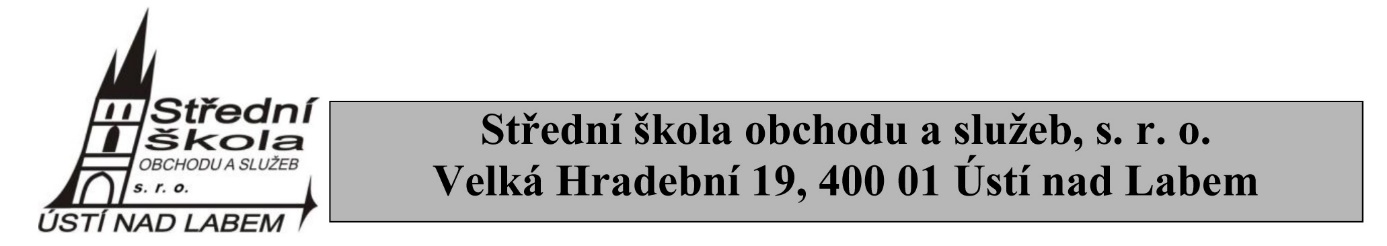 Vážení žáci,tímto Vás zvu na zahájení nového školního roku, které se uskuteční v úterý – 1. září 2020. Vezměte si prosím sebou: poznámkový blok a něco na psaníobčanský průkazProgram:všeobecné školení bezpečnosti prácepředání informací ohledně organizace výuky (teorie, praxe)potvrzování různých dokumentůV kolik hodin začínáte:Prosíme o dochvilnost!!!	Mgr. Josef sluka	Jednatel společnosti a ředitel školytřídazačátekpravděpodobné ukončeníKuchař-číšník I. ročník10:3012:00Práce ve stravování I. ročník10:3012:00Prodavačské práce I. ročník10:3012:00Kuchař-číšník II. ročník9:3010:30Práce ve stravování II. ročník9:3010:30Prodavačské práce II. ročník9:3010:30Kuchař-číšník III. ročník8:009:00Prodavačské práce III. ročník8:009:00